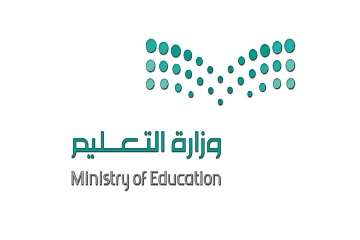 اسم الطالبة : -----------------------------------------------------------اختاري الإجابة الصحيحة مما يلي :من أهمية التربية المهنية .تحقيق الذات وخدمة الوطنالمشاركة في رفع الاقتصاد تلبية ميول الطلبة نحو مهن مختلفة 2-هناك قيم متعلقة بالعمل حض عليها ديننا الإسلامي .الاتقان ب-حسن الخلق جميع ماسبق 3-تعد من محاور الرؤية 2030 :مجتمع حيوي التحول الرقمي حديقة الملك سلمان4-هو الجهد الذي يقوم به الفرد أو الجماعة سواء داخل المنظمة أو خارجها :العمل من منظور إسلامي العمل ج- العمل المرن 5- تنقسم قطاعات العمل في المملكة إلى ثلاث قطاعات صح            ب- خطأ6- تعد المملكة العربية السعودية محور القارات الثلاثة صح                    ب- خطأ13- هو مجموعه من الأفعال والتصرفات و التغيرات السلوكية التي يمارسها الانسان في داخل المنظمة بقصد تحقيق الحاجات مهارات إدارة الذات مهارات السلوك الوظيفية ج-مهارات التفاوض 14- هي الجاهزية لاقتناص الفرص الثقة بالنفس المبادرة ج-القدرة على التكيف 15- من عناصر الاتصال( الاتصال الافقي )صح                ب- خطأ16- تبادل الرسائل و الآراء و المعلومات بشكل مكتوب أو مطبوع :الاتصال المكتوب الاتصال الشفهي ج-الاتصال التصاعدي 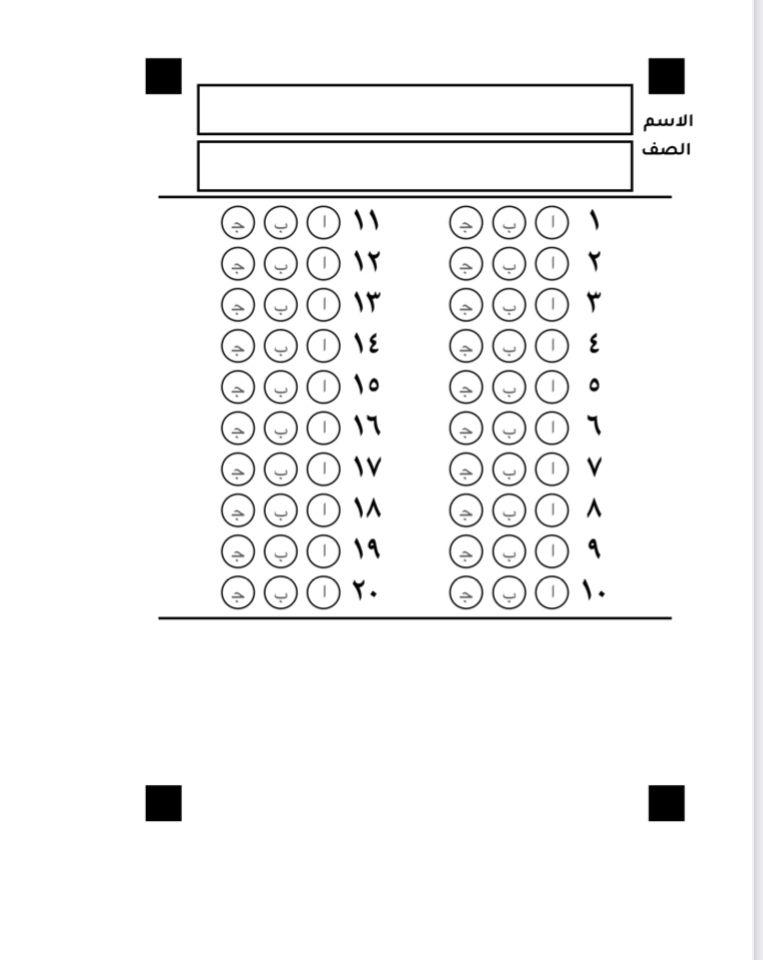 